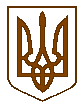 Баришівська селищна рада                                                                                                                                Броварського районуКиївської областіVIII скликанняР І Ш Е Н Н Я 16.07.2021 										№ 645-11-08Про розроблення детального плану територіїДорошенку П.Р.Відповідно до ст.6, 8, 10, 16, 19, 20, 21 Закону України «Про регулювання містобудівної діяльності», ст.95, 122 Земельного кодексу України, Постанови Кабінету Міністрів України від 25.05.2011 № 555 «Порядок проведення громадських слухань щодо врахування громадських інтересів під час розроблення проектів містобудівної документації на місцевому рівні», наказу Міністерства регіонального розвитку, будівництва та житлово-комунального господарства України від 16.11.2011 №290 «Порядок розроблення містобудівної документації», ДБН Б.1.1-14:2012  «Склад і зміст детального плану території», з метою визначення планувальної організації, функціонального призначення, просторової композиції та параметрів забудови ділянки в адміністративних межах Баришівської територіальної громади Броварського району Київської області,  розглянувши заяву Дорошенка Павла Руслановича, жителя смт Баришівка, вул.Центральна, 69 про розроблення містобудівної документації «Детальний план території, орієнтованою площею 
2 га, для будівництва та обслуговування торгівельного об’єкту з продажу мототехніки в адміністративних межах Баришівської територіальної громади Броварського району Київської області із кадастровими номерами 3220281700:04:052:0016, 3220281700:04:052:0021», враховуючи пропозиції постійної комісії з питань регулювання земельних ресурсів та відносин, містобудування та архітектури охорони довкілля та благоустрою населених пунктів, селищна радав и р і ш и л а:1.Розробити містобудівну документацію «Детальний план території, орієнтованою площею 2 га, для будівництва та обслуговування торгівельного об’єкту з продажу мототехніки в адміністративних межах Баришівської територіальної громади Броварського району Київської області із кадастровими номерами 3220281700:04:052:0016, 3220281700:04:052:0021».  2.Розробити Стратегічну екологічну оцінку документу державного планування «Детальний план території, орієнтованою площею 2 га, для будівництва та обслуговування торгівельного об’єкту з продажу мототехніки в адміністративних межах Баришівської територіальної громади Броварського району Київської області із кадастровими номерами 3220281700:04:052:0016, 3220281700:04:052:0021».3.Виконавчому комітету Баришівської селищної ради:3.1) звернутися до Київської обласної державної адміністрації щодо визначення державних інтересів для їх врахування під час розроблення документу державного планування містобудівної документації «Детальний план території, орієнтованою площею 2 га, для будівництва та обслуговування торгівельного об’єкту з продажу мототехніки в адміністративних межах  Баришівської територіальної громади Броварського району Київської області із кадастровими номерами 3220281700:04:052:0016, 3220281700:04:052:0021»;   3.2) забезпечити організацію проведення громадських обговорень та слухань щодо врахування громадських інтересів;3.3) подати на розгляд архітектурно-містобудівній раді відповідного рівня при спеціальному уповноваженому органі з питань містобудування та архітектури;3.4) оприлюднити дане рішення в засобах масової інформації;3.5) забезпечити подання містобудівної документації «Детальний план території, орієнтованою площею 2 га, для будівництва та обслуговування торгівельного об’єкту з продажу мототехніки в адміністративних межах  Баришівської територіальної громади Броварського району Київської області із кадастровими номерами 3220281700:04:052:0016, 3220281700:04:052:0021» на затвердження Баришівській  селищній раді.4.Фінансування робіт з розробки містобудівної документації «Детальний план території, орієнтованою площею 2 га, для будівництва та обслуговування торгівельного об’єкту з продажу мототехніки в адміністративних межах Баришівської територіальної громади Броварського району Київської області із кадастровими номерами 3220281700:04:052:0016, 3220281700:04:052:0021» здійснювати за рахунок Дорошенка Павла Руслановича за згодою сторін.        5.Оприлюднити рішення на офіційному веб-сайті Баришівської селищної ради.6.Контроль за виконанням рішення покласти на постійну комісію  з питань регулювання земельних ресурсів та відносин, містобудування та архітектури   охорони довкілля та благоустрою населених пунктів.         Селищний голова                                       Олександр ВАРЕНІЧЕНКО